Урок № __Тема.ФУНКЦІЯ , ЇЇ ГРАФІК І ВЛАСТИВОСТІПЕРЕБІГ УРОКУ:Якби в задачі було задано залежність  і за відомою тривалістю рекламного ролика потрібно було б знайти кількість проданих саджанців, то можна було б отримане рівняння розв’язати, наприклад, графічним способом. А для цього потрібно знати, як виглядає графік функції .Порівняйте за допомогою графіка функції  числа ,  та знайдіть усі цілі числа, розташовані між ними на числовій прямій.Розв’язання:Відповідь:;цілі числа 2 і 3.Розв’яжіть рівняння  графічним способом.Розв’язання:Домашнє завданняОпрацювання теоретичного матеріалу за підручником .Знати відповіді на запитання після  ст.158.Повторити формули скороченого множення; розкладання многочленів на множники, властивості кореня квадратного.Виконати завдання за підручником: завдання для перевіркизнань до  (ст.162-163)Актуальна задачаКомпанія займається вирощуванням та реалізацією саджанців паркових троянд. Дослідження ринку показали, що кількість n саджанців. Проданих протягом тижня, залежить від тривалості t щоденного рекламного ролика (у с), що транслювався впродовж цього тижня. Причому ця залежність виражається формулою . Визначте:1) якою є залежність tвід n;2) скільки часу має тривати щоденний рекламний ролик, щоб обсяг продажу становив 900 саджанців.Розв’язання:1) Якщо іt, то .2) За умовою кількість саджанців має складати 900 штук, тому шуканий час .Розв’язання:1) Якщо іt, то .2) За умовою кількість саджанців має складати 900 штук, тому шуканий час .ВластивістьфункціїВластивістьОбгрунтуванняВластивістьфункціїГрафік проходить через початок координат.При х=0маємоу(0)=ВластивістьфункціїНезалежназміннанабуваєлишеневід’ємнихзначень.За означеннямарифметичного квадратного кореняпідкореневийвиразможе бути лишеневід’ємним, тобтьх.ВластивістьфункціїЗалежназміннанабуваєлишеневід’ємних значень.За означеннямарифметичного квадратного коренязначеннякореняможе бути лишеневід’ємним, тобто у.ВластивістьфункціїГрафікрозміщенийлише в І координатнійчверті.хтауВластивістьфункціїЯкщозначенняxбільшується, то значення y збільшується, тобто функція зростає при всіх .Читаємографікзліва направо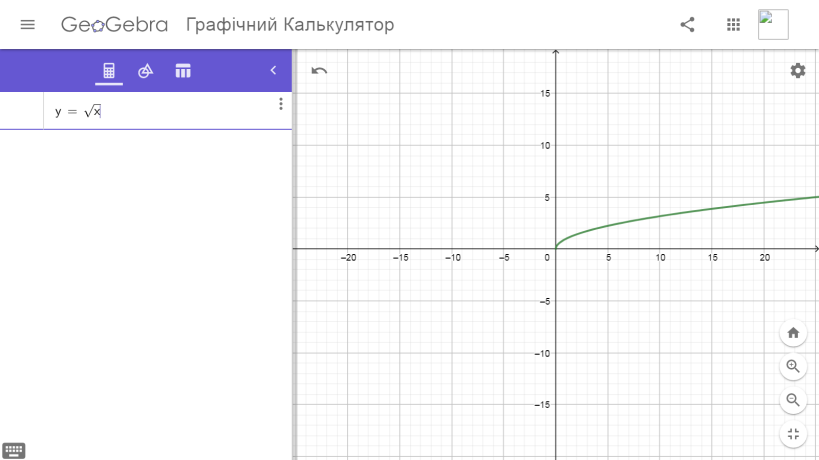 Крок Зміст діїРезультат дії1Знайдемо на графіку функції точку, що відповідає абсцисі , тоді отримаємо .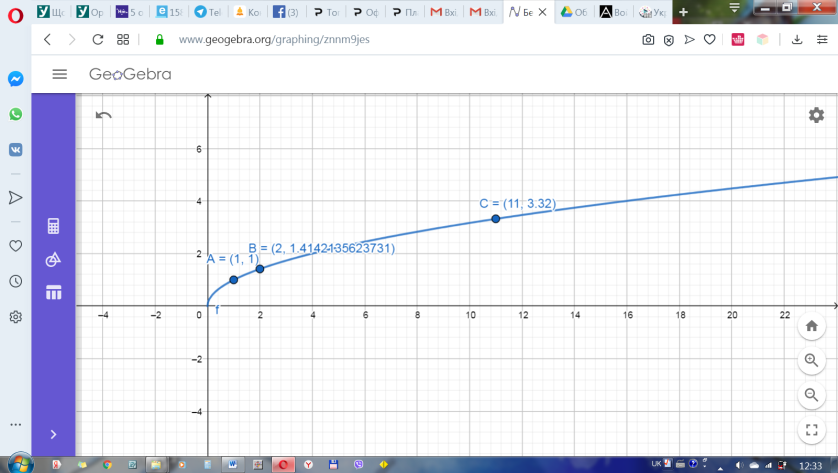 2Знайдемо на графіку функції точку, що відповідає абсцисі , тоді отримаємо .3Порівняємо  і , користуючись графіком: точка  розташована вище за точку , тому .4З’ясуємо за графіком, що між числами  і розташовані числа , , ,  , серед яких цілими є числа  і . Маємо:  і .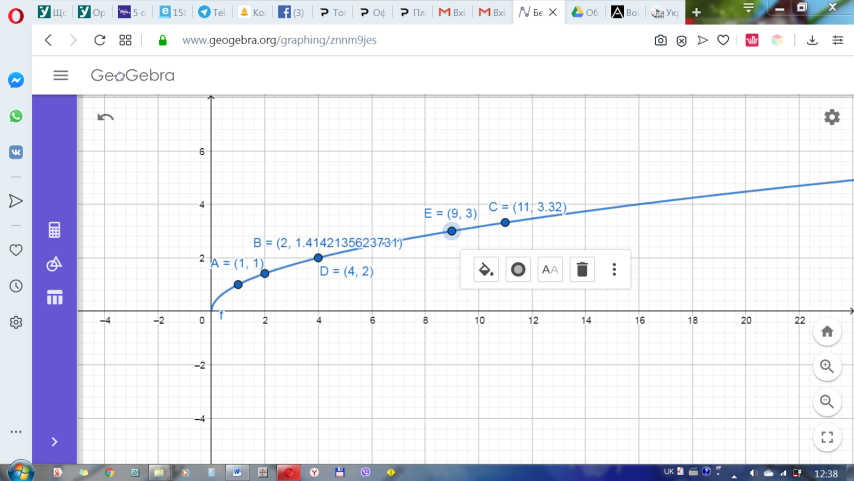 Зверніть увагу!Якщо в умові завдання йдеться про розташування числа на числовій прямій, у ході розв’язування можна розглядати будь-яку высь – або Ох, або Оу.Зверніть увагу!Якщо в умові завдання йдеться про розташування числа на числовій прямій, у ході розв’язування можна розглядати будь-яку высь – або Ох, або Оу.Зверніть увагу!Якщо в умові завдання йдеться про розташування числа на числовій прямій, у ході розв’язування можна розглядати будь-яку высь – або Ох, або Оу.ВАЖЛИВО ЗНАТИ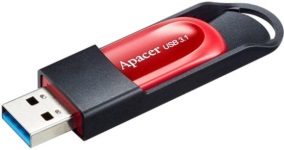 Якщо , то Крок Зміст діїРезультат дії1Запишемо рівняння у вигляді , де   – функції змінної x.;;    2Побудуємо в одній системі координат графіки функцій і .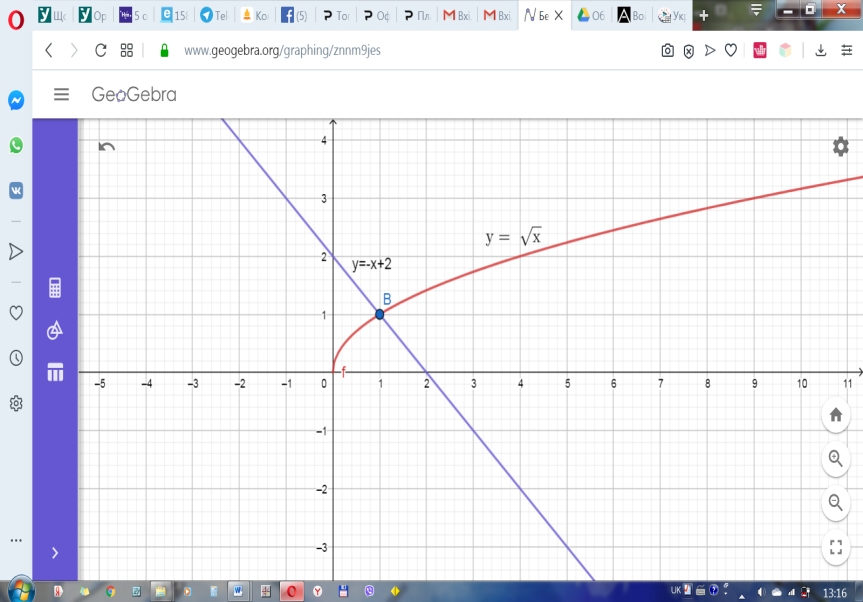 Перевірка:; 0=0 – правильно.3Визначимо точку В перетину графіків функцій і знайдемо її абсцису .Перевірка:; 0=0 – правильно.4Для того щоб перевірити, чи є знайдене число 1 точним коренем або наближеним значенням, підставимо його у задане рівняння. Робимо висновок  є точним коренем рівняння.Перевірка:; 0=0 – правильно.